Riihimäen Unicefin Lapsiystävällinen kunta –mallin koordinaatioryhmä, kokous 15, 8/2118.11.2021 klo 15.15 – 16.50
TeamsOsallistujat	Hannele Saari, koordinaatioryhmän puheenjohtaja, kaupunginhallituksen edustajaMinna Belik, sivistyksen ja osaamisen lautakunnan edustajaNiina Honko, sivistyksen ja osaamisen toimialue, kirjastopalvelut, kirjastonjohtajaPasi Jalonen, opetus- ja nuorisopalvelut, vs. opetuspäällikköKari Jukarainen, opetus- ja nuorisopalvelut, Riihimäen lukion ja aikuislukion rehtoriMarko Laitinen, opetus- ja nuorisopalvelut, nuorisopalvelupäällikköJere Liljenbäck, opetus- ja nuorisopalvelut, hankekoordinaattori (poistui 15.46)Anne Pullinen,  Riihimäen MLL, yhdistysten edustajaKatja Törrönen, hallinto ja konserni- toimialue, hallintopäällikköHeli Vehmas, Riihimäen evlut. –seurakunta, johtava varhaiskasvatuksen ohjaajaHelenius Marjut, koordinaatioryhmän sihteeri, Unicef –yhdyshenkilöPoissa	Aaltonen Lyti, elinvoiman toimialue, ma kulttuurituottajaTea Hansson, Riihimäen seudun terveyskeskuskuntayhtymä, osastonhoitajaHelena Kuronen, nuorisovaltuuston puheenjohtajaNiina Matkala, elinvoiman toimialue, yleiskaava-arkkitehtiMarjo Mutanen, perhe- ja sosiaalipalvelut, palvelupäällikkö Laura Sarrola, Riihimäen kehitysvammatuki ry., yhdistysten edustajaAnna Vesén, elinvoiman toimialue, vastaava kulttuurituottajaVierailijat	Etunimi Sukunimi Käsitellyt asiat	Valitaan muistion LYK 15 tarkastajat.Valitaan kaksi muistion 15/2021 tarkastajaa.Sovitut jatkotoimet  Valittiin muistion tarkastajaksi Niina Honko ja Pasi Jalonen. Kun muistio on tarkastettu, Marjut Helenius vie sen nettisivuille  https://www.riihimaki.fi/opi-ja-kasvata/lapsiystavallinen-kuntaLiitteet:  Koordinaatioryhmän uudet jäsenet ja jäsenten esittäytyminenRiihimäen Lapsiystävällinen kunta –mallin koordinaatioryhmän puheenjohtaja Hannele Saari on kutsunut ryhmään kaksi uutta jäsentä.Uudet jäsenet ovat kirjastonjohtaja Niina Honko ja hankekoordinaattori Jere Liljenbäck. Sovitut jatkotoimet : Niina Honko ja Jere Liljenbäck esittäytyivät.Koordinaatioryhmän jäsenet kertoivat, miten Lapsen oikeuksien viikko on näkynyt heidän toiminnassaan tai kaupungin toimissa. Liitteet :TilannekatsausKaupunginjohtaja allekirjoitti 12.11. kaupungin  ja UNICEFin  välisen sopimuksen LYK –malliin sitoutumisesta. Sopimus on välitetty edelleen UNICEFille. Lapsen oikeuksien viikko https://www.lapsenoikeudet.fi/kampanja/lapsenoikeuksienviikko/Lapsen oikeuksien viikko on toiminnallinen teemaviikko, jonka tavoitteena on edistää YK:n lapsen oikeuksien sopimuksen tunnettuutta erityisesti lasten ja nuorten parissa. Viikkoa vietetään jälleen 15.-21.11.2021Viikon tapahtumat RiihimäelläKaupunginjohtajan työpariksi menivät to 18.11 klo 9 -13 viidesluokkalaiset Sofia Pesonen ja Santeri Hakala Pohjoiselta koululta. Lehdistö huomioi asian. Kaupunginjohtajan  tervehdysvideo alle kouluikäisille on jaossa somessa sekä erikseen lähetettynä varhaiskasvatuksen toimintayksiköille. Todettiin, että video on varsin onnistunut. Kiitos viestinnälle ja kaupunginjohtajalle. Riihimäen ev.lut seurakunta järjesti 16.11 klo 17-19.30  ulkotapahtuman Kalapojan patsaan ympärillä. Tapahtumassa oli heijastinrastirata, makkaraa, ulkoleikkejä ym.  Heli Vehmas kertoi, että tapahtuma oli onnistunut. Osallistujia oli kaikkiaan noin 50.  Henkilöstön koulutus 18.11.2021 kello 12 – 15. Lapsen oikeudet ja LYK –työ. Kouluttaja Johanna Laaja, UNICEF. Aloitussanat Hannele Saari, LYK –ryhmän puheenjohtaja, kaupunginhallituksen edustaja LYK –ryhmässä. Todettiin, että koulutus oli hyvä ja antoi uutta näkökulmaa. Koulutus tallennettiin ja se on myöhemmin halukkaiden katsottavissa. Lasten konsertti sunnuntaina 21.10.2021 kello 14 Taidemuseolla. Esiintyjänä  Höpinätötterö. Aloitussanat Hannele Saari, LYK –ryhmän puheenjohtaja, kaupunginhallituksen edustaja LYK –ryhmässä.   Vastuu Lyti Aaltonen.Taidemuseo osallistuu  lasten oikeuksien viikkoon järjestämällä  työpajoja.  Vastuu Lyti AaltonenVarhaiskasvatuksessa  ja perusopetuksessa hyödynnetään UNICEFin tuottamaa viikon materiaalia.    Vastuu koulut ja varhaiskasvatuksen toimipisteet.Syksyn 2021 ja kevään 2022 UNICEFin tapahtumat ja koulutustarjonta LYK –ryhmän jäsenilleRyhmän jäsenille on lähetetty  Teams-kutsut . Tarkemmat ohjelmat päivittyvät vähän ennen tapahtumaa.Lihavoidut tapahtumat ovat sellaisia johon toivotaan osallistumista kaikista kunnista. Muihin tilaisuuksiin voi  osallistua kiinnostuksen mukaan.Loppusyksyn 2021 tilaisuudet (etäyhteyksin, jos ei muuta mainittu)25.11. klo 12-16 ja 26.11. klo 8.30-12 Verkostotapaaminen (tarkoitettu LYK-koordinaattoreille ja LYK-koordinaatioryhmäläisille)16.12. klo 14.30-15 Talvinen glögihetkiKevään 2022 tilaisuudet (etäyhteyksin, jos ei muuta mainittu)Ti 11.1. klo 14-16 Lapsen oikeuksien ABCTi 8.2. klo 9-11.30 Positiivinen pedagogiikka ja hyvän huomaaminen - Kaisa VuorinenKe 16.3. klo 13-15 Lapsivaikutusten arviointi ja lapsibudjetointi7.-8.4. Koordinaattoritapaaminen (tarkoitettu vain LYK-koordinaattoreille. Toteutetaan lähitapaamisena torstai-iltapäivä - perjantai-aamupäivä, paikka varmistuu myöhemmin) Ti 17.5. klo 13-15 Syrjimätön ja yhdenvertainen kunta – jokaiselle lapselleSovitut jatkotoimet : Todettiin koulutukset ja tapahtumat. Puheen johtaja kannusti kaikkia ryhmän jäseniä osallistumaan tapahtumiin mahdollisuuksien mukaan.Liitteet Toimintasuunnitelman toteutuminen, tilanne marraskuussa 2021UNICEF on hyväksynyt  Riihimäen toimintasuunnitelman 7.5.2021. Koordinaatioryhmän jäsenet pääsevät Riihimäen suunnitelmasivulle täältä https://www.lapsiystavallinenkunta.fi/   Sivu vaatii kirjautumisen. Malliin pääsee tutustumaan ilman kirjautumista täältä https://www.unicef.fi/unicef/tyomme-suomessa/lapsiystavallinen-kunta/Kaikissa koordinaatioryhmän tapaamisissa käsitellään laadittua toimintasuunnitelmaa. Vastuuhenkilöt ja ryhmät kertovat, miten kunkin osa-alueen toimenpiteissä ja tavoitteiden saavuttamisessa on edetty. Tapaamisissa voidaan myös rikastaa toimintasuunnitelmaa ja ideoida uusia toteuttamistapoja.Riihimäen toimintasuunnitelman sisältö lyhyesti:VISIO:   Lasten ja nuorten hyvinvointi ja turvallisuus on sydämenasia. Riihimäki on sitoutunut lapsiystävällisyyteen.KEHITTÄMISEN KOHTEET, todetaan kehittämiskohteiden tämän hetken tilanneLapsen oikeudet kunnan rakenteissa. Kunnan viranhaltijat, työntekijät, luottamushenkilöt ja keskeiset sidosryhmät on perehdytetty lapsen oikeuksiin. Lapsen oikeudet ovat osana kunnan perehdytysohjelmia.  Toimenpiteet on tehty ja/tai aloitettu.Yhdenvertaisuus. Kunnan toiminnan suunnittelussa huomioidaan haavoittuvassa asemassa tai syrjinnän vaarassa olevien lasten näkökulma. Toimenpiteet on kuvattu.  Ohjeistus on välitetty rehtoreille ja varhaiskasvatusyksiköiden johtajille. Lapsen etu. Lapset ryhmänä: Lapsivaikutusten arvioinnin (LAVA) käyttöönoton ja systemaattisen toteuttamisen tueksi on kunnassa käytössä selkeät ohjeistukset. Lapsivaikutusten arviointia tekee yhdessä pätevien ammattilaisten joukko.  Työryhmätyö jatkuu.  Alustava ehdotus lähetetään lausunnolle joulukuussa 2021. Tavoitteena, että LAVA -ohjeistus on valmiina toukokuussa 2022.Oikeus elämään ja kehittymiseen. Kunnassa lapset ja lapsen etu huomioidaan aikuisille tarkoitetuissa palveluissa, kuten mielenterveys- ja päihdepalveluissa silloin, kun asiakkaalla on lapsia. Osallisuus. Kunnassa on säännöllisesti ja aktiivisesti toimiva nuorisovaltuusto (nuva), oppilaskunnan hallitukset ja lapsiparlamentti, joilla on vaikutusmahdollisuuksia kunnan toimintaan ja päätöksentekoon. Toimenpiteet ovat toteutuneet NUVAn osalta. Lapsiparlamentin osalta asiaa vielä työstetään.Lasten ja nuorten kyselyn perusteella valittu kehittämiskohde.  (Oikeus elämään ja kehittymiseen.)  Lapsille suunnatuissa palveluissa ehkäistään kiusaamista ja edistetään yhteisöllisyyttä. Lisäksi lasten kasvuympäristöissä edistetään lasten tunne- ja vuorovaikutustaitoja. Sovitut jatkotoimet Lapsen oikeudet kunnan rakenteissa. Kunnan viranhaltijat, työntekijät, luottamushenkilöt ja keskeiset sidosryhmät on perehdytetty lapsen oikeuksiin. Lapsen oikeudet ovat osana kunnan perehdytysohjelmia. Hannele Saari on pitänyt uusille valtuutetuille perehdytyksen LYK –työhön liittyen. Henkilöstön perehdytysohjelma (INTRO) sisältää perehdytysosion myös  LYK –työstä. Koulutus henkilöstölle lasten oikeuksista on pidetty 18.11.2021.  Suunnitelman mukaan koulutus toistuu  vuosittain .Yhdenvertaisuus. Kunnan toiminnan suunnittelussa huomioidaan haavoittuvassa asemassa tai syrjinnän vaarassa olevien lasten näkökulma. Toimenpiteet on kuvattu.  Ohjeistus on välitetty rehtoreille ja varhaiskasvatusyksiköiden johtajille. Ohjetta on käsitelty varhaiskasvatuksen esihenkilöiden tapaamisessa. Lapsen etu.  Lapset ryhmänä: Lapsivaikutusten arvioinnin (LAVA) käyttöönoton ja systemaattisen toteuttamisen tueksi on kunnassa käytössä selkeät ohjeistukset. Lapsivaikutusten arviointia tekee yhdessä pätevien ammattilaisten joukko.  Työryhmätyö jatkuu.  Alustava ehdotus lähetetään lausunnolle joulukuussa 2021. Tavoitteena on, että LAVA -ohjeistus on valmiina toukokuussa 2022. Niina Honko liittyi työryhmään. Oikeus elämään ja kehittymiseen. Osa toimenpiteistä on valmiita, osa vielä työstettävänä. Tea Hansson ja Jaana Ahtonen Huuskonen ovat laatineet terveydenhoidon yksiköissä käytettävän ohjeistuksen. Marjo Mutanen ja Marjut Helenius katsovat dashboardin sosiaalitoimeen liittyvät osiot vielä yhdessä. Tutustutaan koordinaatioryhmän tammikuun tapaamisessa tähän osioon tarkemmin. Osallisuus. Kunnassa on säännöllisesti ja aktiivisesti toimiva nuorisovaltuusto (nuva), oppilaskunnan hallitukset ja lapsiparlamentti, joilla on vaikutusmahdollisuuksia kunnan toimintaan ja päätöksentekoon. Toimenpiteet ovat toteutuneet NUVAn osalta. Ehdotus  lapsiparlamentin perustamisesta viedään päätöksentekoon keväällä 2022. Pasi Jalonen ja Marko Laitinen esittelivät valmisteltua mallia. Lasten ja nuorten kyselyn perusteella valittu kehittämiskohde. Lapsille suunnatuissa palveluissa ehkäistään kiusaamista ja edistetään yhteisöllisyyttä. Lisäksi lasten kasvuympäristöissä edistetään lasten tunne- ja vuorovaikutustaitoja. Varhaiskasvatuksessa toteutuu hankkeena tunne- ja vuorovaikutustaitojen kehittäminen. Varhaiskasvatuksen yksiköihin on luotu tunnetuutori –malli. Puheenjohtaja otti esille, että Riihimäen kaupungin perusopetuksen tuntikehykseen tulisi lisätä resurssia tunne- ja vuorovaikutustaitojen harjoittelua varten. Liitteet Tulevat toimetToinen seurantatapaaminen UNICEFin kanssa on sovittu pidettäväksi 17.2.2022 klo 15 alkaen.Sovitut jatkotoimet. 
Liitteet Muut asiatSeuraava kokousKoordinaatioryhmä kokoontuu toimintakaudella 2021 – 2022 kunkin kuukauden kolmas torstai kello 15 -17. Kokoukset toteutuvat tilanteesta riippuen joko verkossa, hybridimallilla verkossa ja paikan päällä ollen tai paikan päällä. Kokous voidaan perua, jos käsiteltäviä asioita ei ole.Tulevat kokouspäivät16.12. 2021 klo 14.30-15 Talvinen glögihetki, TEAMS / UNICEF20.1.2022 17.2.2022 Toinen seurantatapaaminen UNICEFin kanssa 17.3.2022 21.4.2022 19.5.2022Kokouspaikka: Teams
Kutsuja : Puheenjohtaja Hannele Saari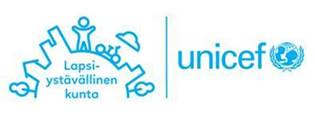 